Муниципальное автономное дошкольное образовательное учреждение детский сад №43 «Малыш»624804, Свердловская область, Сухоложский район, г.Сухой Лог, ул. Белинского, 18а.(34373) 4-53-56,mdou 4300 @ yandex.ru, http://43shl.tvoysadik.ru/aboutУтверждаю:Заведующий МАДОУ № 43____________ Семухина С. В. ПАСПОРТ СПОРТИВНОГО И ТРЕНАЖЕРНОГО ЗАЛАСоставитель: Шишкина Наталья Петровна, инструктор по физической культуре.Сухой Лог, 2016 г.Муниципальное автономное дошкольное образовательное учреждениедетский сад №43 «Малыш», 624804, Свердловская область, Сухоложский район, г. Сухой Лог, ул. Белинского, 18а, тел: (34373) 4-53-56, (E-mail: mdou 4300 @ yandex.ru,).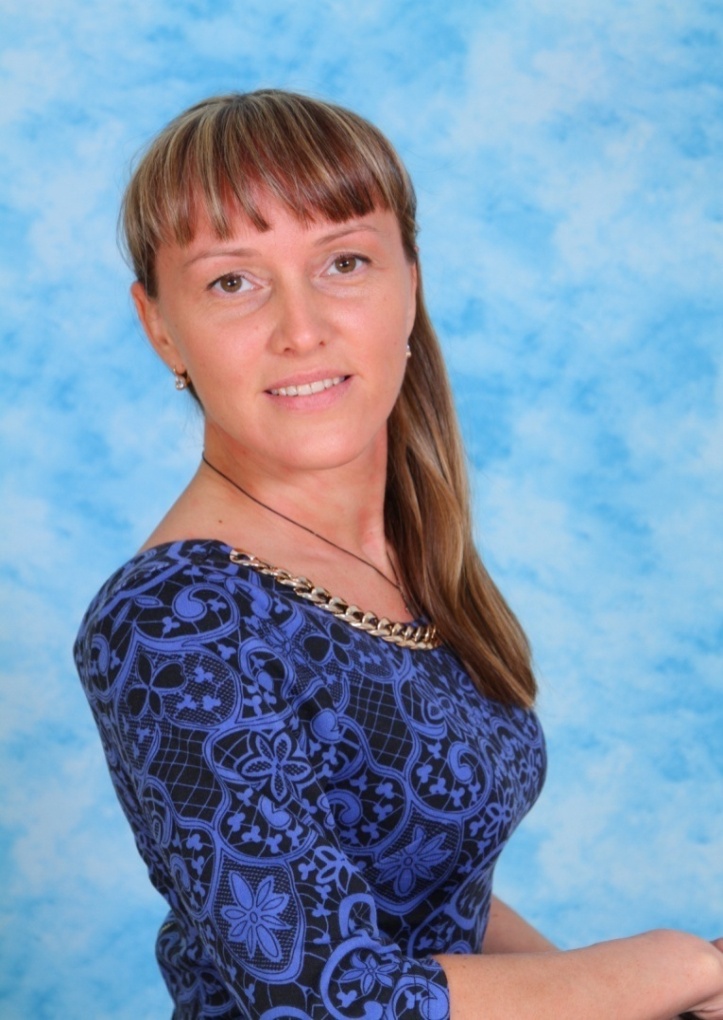 Инструктор по физической культуре: Шишкина Наталья Петровна__________________________________________________________________Образование: Высшее профессиональное, 2007 год.Окончила: Государственное образовательное учреждение высшего профессионального образования   «Шадринский государственный педагогический институт». Квалификация: педагог по физической культуре, учитель безопасности жизнедеятельности. Специальность: «Физическая культура», «Безопасность жизнедеятельности». Стаж педагогической работы: – 7 лет. в должности инструктора  ФК – 2,7  лет; в данном образовательном учреждении – 2,7 лет.Сведения о повышении квалификации: 2014 год, ГАОУ ДПО «Институт развития образования», «Проектирование деятельности педагога дошкольного образования в соответствии с ФГОС ДО», (72 часа).ОБЩИЕ СВЕДЕНИЯ.Спортивный зал находится в левом крыле детского сада, на первом этаже. Цвет стен, подобран по принципу использования спокойных и нейтральных тонов, не вызывающих дополнительного возбуждения и раздражения. Оборудование установлено в контексте общей композиции, Освещение в спортивном зале соответствует нормам СанПИНа:искусственное – лампы дневного света с защитой – 8 шт;естественное – окна – 6 шт.Спортивный зал предназначен для проведения: утренней гимнастики, физкультурных занятий, спортивных развлечений, праздников, учебно– тренировочных занятий.В физкультурном зале имеется рабочая зона для инструктора по физкультуре (письменный стол и шкаф), а также тренажерный зал. Дополнительное спортивное оборудование хранится на складе, в подвале.В спортивном зале занимаются дети в возрасте с 3 до 7 лет.Параметры спортзала.Виды деятельности:Основными направлениями деятельности инструктора по физической культуре в МАДОУ является:занятия по физической культуре;кружковая работа с детьми;консультативная работа;индивидуальная работа с детьми.Цели и задачи образовательной деятельности.Цель:гармоничное физическое развитие;формирование интереса и ценностного отношения к занятиям физической культурой;формирование основ здорового образа жизни.Задачи:Оздоровительные:- охрана жизни и укрепление здоровья, обеспечение нормального функционирования всех органов и систем организма;- всестороннее физическое совершенствование функций организма;- повышение работоспособности и закаливание.2. Образовательные:- формирование двигательных умений и навыков;- развитие физических качеств;- овладение ребенком элементарными знаниями о своем организме, роли физических упражнений в его жизни, способах укрепления собственного здоровья.3. Воспитательные:- формирование интереса и потребности в занятиях физическими упражнениями;- разностороннее, гармоничное развитие ребенка (не только физическое, но и умственное, нравственное, эстетическое, трудовое).Расписание физкультурных занятий в спортивном зале на 2016 – 2017 учебный год.Время проведения утренней гимнастики:08.00 - вторая младшая группа № 908.15 - вторая младшая группа № 1008.30 - вторая младшая группа № 12Расписание физкультурно - оздоровительной работы инструктора по физической культуре на 2016-2017 г.ОБОРУДОВАНИЕ СПОРТИВНОГО ЗАЛА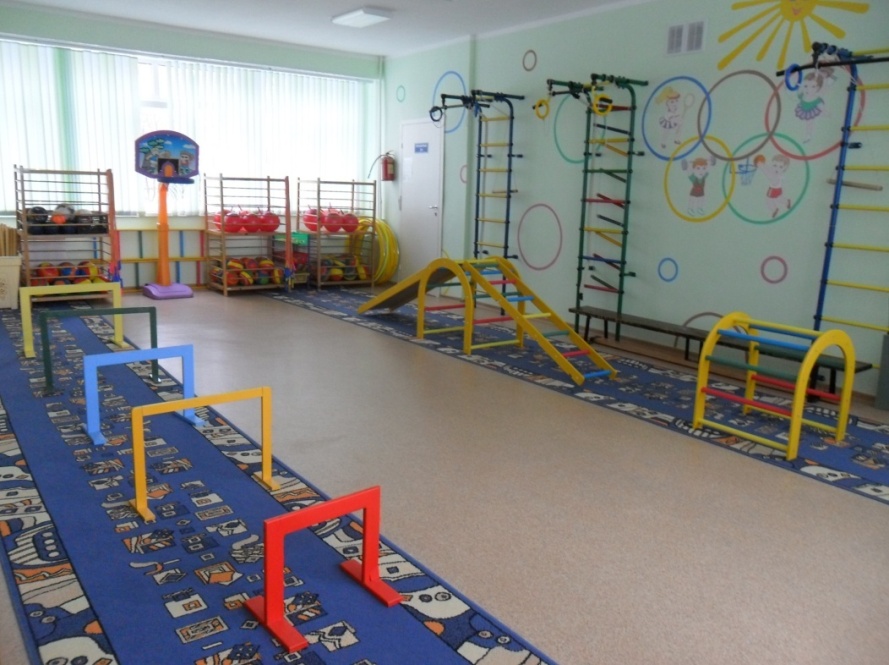 Оборудование и инвентарь в спортивном зале.Корзина № 1 Стеллаж № 1КАРЗИНА НА КОЛЕСИКАХ № 2СТИЛАЖ № 2СТИЛАЖ № 3ТЕЛЕЖКА № 1ТЕЛЕЖКА № 2ТЕЛЕЖКА № 3ТЕЛЕЖКА № 4ОБОРУДОВАНИЕ ТРЕНАЖЕРНОГО ЗАЛА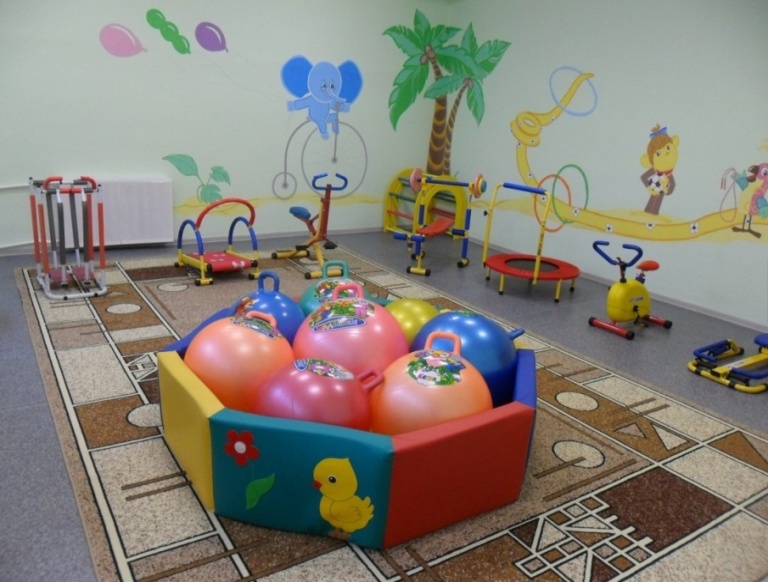 ОБОРУДОВАНИЕ ДЛЯ КАБИНЕТА ПО ФИЗИЧЕСКОЙ КУЛЬТУРЕ Перечень основного оборудования                                      Спортивный инвентарь.СЕЛЛАЖ №1КЛАДОВАЯ КОМНАТА (подвал).МЕТОДИЧЕСКАЯ ЛИТЕРАТУРА№п/пПомещениеОбщая площадь1.Спортивный зал50,5 кв. м2.Тренажерный зал36,3 кв. м3.Кабинет14,5 кв. м4.Тамбур1,7 кв. м5.Туалетная комната2,1 кв. м6.Кладовая – инвентаря (подвал)2,8 кв. мДеньнедели№ 7Подготовительная гр.№ 8Старшая гр.№ 9Младшая гр.№ 10 Младшая гр.№ 11Средняя гр.№ 12 Младшая гр.  Понедельник 10.20 - 10.50На улице11.25 – 11.509.00 - 9.20Вторник  9.00 - 9.159.30 - 9.45На улице                                                                            11.00 - 11.209.55-10.10Среда 10.20 - 10.509.40 – 10.05На улице11.00-11.159.00 - 9.20Четверг На улице11.30-12.009.40 - 9.559.00-9.15Пятница 9.40 – 10.059.00 - 9.15 На улице10.20-10.35На улице11.00-11.15День неделиВид деятельностиВремя Понедельник Кружковая работа: «Юные атлеты» (группа № 11).2. Кружковая работа: «Школа мяча» (группа № 8).15:10-15:3016:00-16:25Вторник 1. Тренировка по футболу, тренер Солдатов Игорь Эдуардович (группа № 7).15:00-15:30Среда 1. Кружковая работа: «Юные атлеты» (группа № 7).2. Тренировка по тхэквондо, тренер Кузьминых Евгений Витальевич.15:10-15:4016:00-17:00Четверг 1. Кружковая работа: «Юные атлеты» (группа № 8).2. Кружковая работа «Школа мяча»  (группа № 7).15:10-15:3516:00-16:40Пятница 1. Тренировка по тхэквондо, тренер Кузьминых Евгений Витальевич.16:00-17:00№ п/пНазвание Количество 1.2.3.4.5.6.7.8.9.10.11.12.13.14.15. Спортивный комплекс ДСК «Лидер» Спортивный комплекс ДСК «Лидер» Скамья гимнастическая на металлических ножках Мобильная баскетбольная стойка  Тележка для спортинвентаря  Щит для метания в цель на шведскую стенку Двух ярусная стойка для мячей  Корзины  Шведская стенка Ковры Огнетушитель ОП – 4 Жалюзи (серо-зеленые)ИонизаторЛесенка – балансир Спортивный комплекс «Геркулес»2 шт.1шт.2 шт.2 шт.4 шт.2 шт.3 шт.2 шт.4 шт.2 шт.1 шт.4 шт.1 шт.2 шт.1 шт.№ п.пНазвание оборудованияКоличество 1Гимнастическая палка деревянная разного размера26 шт.ПОЛКА № 11Медицинбол13 шт.2Баскетбольный мяч2 шт.3Футбольный мяч1 шт.4Волейбольный мяч1 шт.5Резиновый надувной мяч1 шт.6Баскетбольный мяч2 шт.ПОЛКА № 21Резиновый мяч большого размера18 шт.ЯЩИК № 11Погремушка 29 шт.2Резиновый валик массажный6 шт.ЯЩИК № 21Резиновый мяч мал.19 шт.ЯЩИК № 31Резиновый мяч мал.20 шт.ПОЛКА № 11Надувной мяч большой1 шт.2Скакалка 26 шт.ПОЛКА № 21Мяч - хоп5 шт.ПОЛКА № 31Мяч резиновый большой18 шт.ПОЛКА № 11Надувной мяч цветной1 шт.ПОЛКА № 21Мяч - хоп5 шт.ПОЛКА № 31Мяч резиновый большой18 шт.2Обруч пластмассовый желтый23 шт.ПОЛКА № 11Ракетка для бадминтона8 шт.2Обруч пластмассовый синие15 шт.ПОЛКА № 21Кегля 30 шт.2Эстафетная палочка2 шт.3Гимнастическая палка пластмассовая 8 шт.ПОЛКА № 31Мешок для корректировки осанки 150 гр.30 шт.2Мешок для корректировки осанки 200 гр.30 шт.3Мешок для корректировки осанки 400 гр.30 шт.ПОЛКА № 11Разметчик для спортивных игр20 шт.2Разметочная фишка10 шт.3Конус с отверстиями 13 шт.4Лента гимнастическая46 шт.ПОЛКА № 21Кубик пластмассовый66 шт.ПОЛКА № 31Дорожка ребристая2 шт.2Трубочка пластмассовая (игра «Городки»)25 шт.ПОЛКА № 11Дорожка «Шагайка»3 шт.ПОЛКА № 21Мяч резиновый среднего размера26 шт.ПОЛКА № 31Мяч резиновый среднего размера27 шт.ПОЛКА № 11Гантели20 шт.ПОЛКА № 21Игра «Кольцеброс»4 шт.2Ведра - ходули7 шт.ПОЛКА № 31Мягкий модуль6 шт.№ п/пНазвание Количество 1.Велотренажер детский 1 шт.2.Тренажер «Наездник» 1 шт.3.Тренажер «Бегущий по волнам» 1 шт.4.Батут с держателем 2 шт.5.Тренажер «Беговая дорожка»1 шт.6.Тренажер «Силовой»1 шт.7.Тренажер «Гребля»1 шт.8.Мат сборный 2-секционный 2 шт.9.Мягкий модуль 6 шт.10.Диск «Здоровье»2 шт.11.Мягкий коврик большой26 шт.12.Мат спортивный2 шт.13.Мат без аппликаций4 шт.14.Сухой басеин1 шт.15.Мягкий модуль кольцо1 шт.16.Футбольные ворота большие2 шт.17Детские футбольные ворота малые2 шт.18.Фитбол 11 шт.№Наименование имуществаКол-воТехнические средстваТехнические средстваТехнические средства1.Музыкальный центр1 шт.2.Компьютер 1 шт.3.Процессор 1 шт.4.Клавиатура 1 шт.5.Мультимедийный экран, 1 шт.6.Проэктор EPSON,1 шт.7.Видеокамера SONU1 шт.8.Цифровой фотоаппарат SONU1 шт.Предметы мебелиПредметы мебелиПредметы мебели1.Кресло 1 шт.2.Стул мягкий1 шт.3.Шкаф для верхней одежды1 шт.4.Шкаф для учебного материала и методической литературы2 шт.5.Шкаф с нишей1 шт.6.Стол письменный1 шт.7.Жалюзи серо - зеленые2 шт.№ПОЛКА №1Количество 1Сетка навесная «Волейбольная»1 шт.2Канат с крюком2 шт.3Канат спортивный1 шт.4Кольца вязанные для прыжков в длину 10 шт.ПОЛКА №21Дорожка «Следочки» без поролона2 шт.2Мягкий коврик мал.26 шт.3Ведро пластмассовое 2 шт.4Флажки на деревянной палочке 7 шт.5Флажки на пластмассовой палочке61 шт.6Подставка под спину мягкая2 шт.ПОЛКА №31Мягкие модули12 предметов2Ящик пластмассовый для спортинвентаря1 шт.3Мешки для прыжков в длину2 шт.Волан в тубе10 шт.ПОЛКА №41Клюшка хоккейная5 шт.2Мяч пластмассовый хоккейный5 шт.3Корзина для мытья инвентаря1 шт.4Корзина пластмассовая2 шт.5Шарик пластмассовый119 шт.6Змея «Егорка»1 шт.№Наименование инвентаряКоличество 1.Дуга для подлезания металлическая малые3 шт.2.Стойки для прыжков в высоту деревянные3 шт.3.Дуга для подлезания металлическая большие3 шт.4.Доска ребристая деревянная разного размера6 шт.5.Дуга для подлезания «Радуга»6 шт.6.Тоннель для подлезания 5-ти секционный2 шт.7.Куб дерево 20 см1 шт.8.Летающая тарелка15 шт.9.Дорожка «Шагайка»2 шт.10.Ракетка для настольного тенниса12 шт.11.Ботинки лыжные (детские)10 пар.12.Манишки с номером12 шт.13.Мяч резиновый тяжелый28 шт.№Наименование инвентаряКоличество 1Кубик пластмассовый 24 шт. 2Игра «Кольцеброс 2 в 1»1 набор3Игра «Городки»5 наборов4Кегли с шариками 2 набора5Вожжи «Первые шаги»34 шт.6Клюшка для гольфа30 шт.7Лунка для гольфа33 шт.8Груша боксерская детская 1 шт.9Тренажер для глаз 1 шт.10Гантели 1 кг.4 шт.11Гантели 0,5 кг. 24 шт.12Свисток судейский 17 шт.13Колокольчик 30 шт.14Мячик для настольного тенниса23 шт.15Насос для мяча 2 шт.16Веревка для стойки (прыжки в высоту)2 шт.17Ракетки пляжные с мячиком12 наборов18Корзина 2 шт. 19Теннис настольный 8 наборов20Скакалка 56 шт.21Куб деревянный 40 см2 шт.22Обруч пластмассовый желтый14 шт.23Мат без аппликации4 шт.24Палка гимнастическая деревянная 93 шт.25Детская игра «Кегли»1 шт.26Гимнастическая лесенка-стремянка 1 шт.27Лажные палки для взрослых2 пары28Клюшка хоккейная разного размера 13 шт.29Игра «Хоккей на траве» (2 клюшки + 1 мяч)15 наборов30Обруч пластмассовый синий72 шт.31Палка гимнастическая пластмассовая 12 шт.32Лыжи детские 23 пары33Лыжи взрослые2 пары34Лыжные палки детские 10 пар35Лыжные ботинки для взрослых 2 пары36Чехол для дуги2 шт.37Тренажер «Растяжение»1 шт.№ п/пНаименование методической литературыВид образовательного и информационного ресурса(печатный / электронный) Количество1.От рождения до школы. Примерная общеобразовательная программа дошкольного образования (пилотный вариант) / Под ред. Н.Е. Вераксы, Т.С. Комаровой, М.А. Васильевой. – 3-е изд., испр. и доп. - М.: Мозаика-синтез, 2014. – 368с.печатный - 12.Адашкявичене Э.Й. Баскетбол для дошкольников: Из опыта работы. - М.: Просвещение, 1983. – 79 с., ил.печатный - 13.Вареник  Е.Н., Кудрявцева С.Г., Сергиенко Н.Н. Занятия по физкультуре с детьми 3-7 лет: Планирование и конспекты. - М.: ТЦ Сфера, 2009. – 208 с. (Здоровый малыш).печатный - 14.От рождения до школы. Примерная основная общеобразовательная программа дошкольного образования / Под ред. Н.Е. Вераксы, Т.С. Комаровой, М.А. Васильевой. – 2-е изд., испр. и доп. - М.: Мозаика – синтез, 2011. – 336 с.печатный - 15.Глазырина Л.Д. Физическая культура дошкольника. Средний возраст. – М.: «Гуманитарный издательский центр ВЛАДОС» 1999. – 304 с.печатный - 16.Железняк Н.Ч., Желобкович Е.Ф.  100 комплексов ОРУ для младших дошкольников с использованием стандартного и нестандартного оборудования. - М.: Издательство «Скрипторий 2003», 2010. – 120 с.печатный - 17.Железняк Н.Ч., Желобкович Е.Ф. 100 комплексов ОРУ для старших дошкольников с использованием стандартного и нестандартного оборудования. - М.: Издательство «Скрипторий 2003», 2010. – 120 с.печатный - 18.Желобкович Е.Ф. Физкультурные занятия в детском саду. Подготовительная к школе группа. - М.: Издательство «Скрипторий 2003», 2010. – 224 с. печатный - 19.Желобкович Е.Ф. Физкультурные занятия в детском саду. Старшая группа. - М.: Издательство «Скрипторий 2003», 2010. – 216 с.печатный - 110.Желобкович Е.Ф. Физкультурные занятия в детском саду. Средняя группа. - М.: Издательство «Скрипторий 2003», 2010. – 192 с.печатный - 111.Е.Ф. Желобкович Физкультурные занятия в детском саду. 2-я младшая группа. - М.: Издательство «Скрипторий 2003», 2009. – 168 с.печатный - 112.Желобкович Е.Ф. Футбол в детском саду. Конспекты занятий. - М.: Издательство «Скрипторий-2003», 2009. – 88 с. печатный - 113.Желобкович Е.Ф. 150 эстафет для детей дошкольного возраста. - М.: Издательство «Скрипторий-2003», 2010. – 120 с.печатный - 114. Двигательная активность детей в разновозрастных группах. / Автор-сост. Р.А. Жукова. - Волгоград: ИТД «Корифей», 2011. – 128 с.печатный - 115.Картушина М.Ю. Сюжетные физкультурные занятия для детей средней группы ДОУ. - М.: Издательство «Скрипторий 2003», 2011. – 112 с.печатный - 116. Детские подвижные игры народов СССР: Пособие для воспитателя дет. сада / Сост. А.В. Кенеман; Под ред. Т.И.Осокиной. - М.: Просвещение, 1988. – 239 с.: ил.печатный - 117.Пензулаева Л.И. Физкультурные занятия в деском саду. Старшая группа. Конспекты занятий. - М.: Мозаика – синтез, 2010. – 128 с.печатный - 118.Пензулаева Л.И. Физкультурные занятия в деском саду. Средняя группа. Конспекты занятий. - М.: Мозаика – синтез, 2010. – 112 с.печатный - 119.Пензулаева Л.И. Физкультурные занятия с детьми 3-4 лет. Конспекты занятий. - М.: Мозаика – синтез, 2010. – 80 с.печатный - 120.Пензулаева Л.И. Подвижные игры и игровые упражнения для детей 3-5 лет. - М.: Гуманит. изд. центр ВЛАДОС, 2003. – 112 с.печатный - 121.Необычные физкультурные занятия для дошкольников / авт. – сост. Е.И. Подольская. – Изд. 2-е. - Волгоград: Учитель, 2011. – 167 с.печатный - 122.Спортивные занятия на открытом воздухе для детей 3-7 лет / авт. - сост. Е.И. Подольская. – 2-е изд. - Волгоград: Учитель, 2012. – 183 с.печатный - 123.Прищепа С.С. Физическое развитие и здоровье детей 3-7 лет: Обзор программ дошкольного образования. - М.: ТЦ Сфера, 2009. – 128 с.печатный - 124.Пустынникова Л.Н. Коньки в детском саду: Из опыта работы. - М.: Просвещение, 1979. – 80 с. печатный - 125. Познавательные физкультурные занятия. Подготовительная группа / авт. – сост. Т.Б.Сидорова. - Волгоград: Учитель, 2011. – 169 с. печатный - 126. Организация спортивного досуга дошкольников 4-7 лет /авт. – сост. Н.М. Соломенникова. - Волгоград: Учитель, 2011. – 135 с.печатный - 127.Э.Я. Степаненкова Методика проведения подвижных игр. Пособие для педагогов дошкольных учреждений. - М.: Мозаика – синтез, 2009. – 64 с.печатный - 128.Тарасова Т.А. Контроль физического состояния детей дошкольного возраста: Методические рекомендации для руководителей и педагогов ДОУ. - М.: ТЦ Сфера, 2005. – 176 с. – (Приложение к журналу «Упражнение ДОУ»).печатный - 129. Парная гимнастика: программа, конспекты занятий с детьми 3-6 лет / Т.Э.Токаева. - Волгоград: Учитель, 2011. – 126 с.печатный - 130.Д.В.Хухлаева Методика физического воспитания в дошкольных учреждениях: Учеб. Для учащихся пед. уч-щ по спец. № 2010 «Воспитание в дошкол. учреждениях» и №2002 «Дошкол. воситание». – 3-е изд., перераб. и доп. - М.: Просвещение, 1984. – 208 с., ил.печатный - 131.Сулим Е.В. Зимние занятия по физкультуре с детьми 5-7 лет: Планирование, конспекты. - М.: ТЦ «Сфера», 2011. -80 с. – (Здоровый малыш).печатный - 132.Швайко Г.С. Игры и игровые упражнения для развития речи: Кн. для воспитателя дет. сада: Из опыта работы / Под ред. В.В. Гербовой. – 2-е изд., - испр. - М.: Просвещение, 1988. – 64 с.: ил.33.Полтавцева Н.В., Гордонова Н.А. Физическая культура в дошкольном детстве. Пособие для инструкторов физкультуры и воспитателей, работающих с детьми 4-5 лет. М.: Просвещение «РОСМЭН», 2007 – 270 с.печатный - 134.Тимофеева Е.А. Подвижные игры с детьми младшего дошкольного возраста: Кн. для воспитателя дет. сада.- 2-е изд.., испр. и доп. - М.: Просвещение, 1986. – 79 с., ил.печатный - 135.Николаева Н.И. Школа мяча: Учебно-методическое пособие для педагогов и специалистов дошкольных образовательных учреждений. - СПб.: Детство – пресс, 2008. – 96 с., илл.печатный - 136.Сулим Е.В. Детский фитнес. Физкультурные занятия для детей 3-5 лет. - М.: ТЦ Сфера, 2014. – 160 с. (Растим детей здоровыми).печатный - 137.Сулим Е.В. Детский фитнес. Физкультурные занятия для детей 5-7 лет. - М.: ТЦ Сфера, 2015. – 224 с. (Растим детей здоровыми).печатный - 138.Алябьева Е.А. Нескучная гимнастика. Тематическая утренняя зарядка для детей 5-7 лет. - М.: ТЦ Сфера, 2014. -144 с. – (Растим детей здоровыми).печатный - 139.Сочеванова Е.А. Подвижные игры с бегом для детей 4-7 лет: Методическое пособие для педагогов ДОУ. - СПб: Детство-пресс, 2012. -48 с.печатный - 140. Сборник подвижных игр.  Для занятий с детьми 2-7 лет / Авт. – сост. Э.Я. Степаненкова. - М.: Мозаика-синтез, 2014. – 144 с.печатный - 141. Детские олимпийские игры:. занятия с детьми 2-7 лет / Л.А Соколова. - Волгоград: Учитель, 2014. – 78 с.печатный - 142.Т.Е Харченко Спортивные праздники в деском саду. М.: ТЦ Сфера, 2013 - 128 с. 9Растим детей здоровыми).печатный - 143.Кнушевицкая Н.А., Кирилова Ю.А. Здравствуй, зимняя олимпиада! - СПб: ООО «Издательство «Детство – пресс», 2013. – 32 с., цв. ил. – (Праздничное оформление интерьеров ДОУ: Спортивный зал).печатный - 144.Железняк Н.Ч. занятия на тренажерах в детском саду. - М.: Издательство «Скрипторий 2003», 2009. – 120 с.печатный - 145.Железняк Н.Ч., Желобкович Е.Ф. 100 комплексов ОРУ для старших дошкольников с использованием стандартного и нестандартного оборудования. - М.: Издательство «Скрипторий 2003», 2009. – 112 с.печатный - 146.Фролов В.Г., Юрко Г.П. Физкультурные занятия на воздухе с детьми дошкольного возраста: Пособие для воспитателя дет. сада. - М.: Просвещение, 1983. – 191 с., ил.печатный - 147.Анферова В.И. Физкультурные сюжетные занятия с детьми 3-4 лет. - М.: ТЦ Сфера, 2012. – 112 с. (Модули Программы ДОУ).печатный - 148.Игры и развлечения детей на воздухе / Т.И. Осокина, Е.А. Тимофеева, Л.С. Фурмина. – 2-е изд., дораб. - М.: Просвещение, 1983. – 224 с., ил. – (Б-ка воспитателя дет. сада).печатный - 149.Ковалько В.И. Азбука физкультминуток для дошкольников: Средняя, старшая, подготовительная группы. - М.:ВАКО, 2011. – 176 с.- (Дошкольники: учим, развиваем, воспитываем).печатный - 150.Асачева Л.Ф., Горбунова О.В. Система занятий по профилактике нарушении осанки и плоскостопия у детей дошкольного возраста. - СПб.: ООО «Издательство «Детство-пресс», 2013. – 112 с.печатный - 151.Формирование правильной осанки и коррекция плоскостопия у дошкольников: рекомендации, занятия, игры, упражнения / авт.-сост. Т.Г. Анисимова, С.А. Ульянова; под ред. Р.А. Ереминой. - Волгоград: Учитель, 2009. – 146 с. печатный - 1